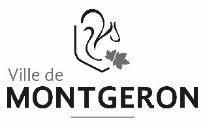 FICHE DE PRÉ–INSCRIPTION en structures Petite EnfanceIMPORTANT : toutes les rubriques doivent être renseignées et les documents demandés, fournis avec cette fiche, pour valider la demande de pré-inscription.Le dossier est à déposer ou à retourner par courrier, à la Mairie de Montgeron 112 bis, avenue de la République 91230 MONTGERON, le cachet des services administratifs faisant foi.LES DOSSIERS INCOMPLETS FERONT L’OBJET D’UN REFUSDocuments à fournir : Un certificat de grossesse OU un acte de naissance de l’enfantUn justificatif de domicile (de moins de 3 mois)SITUATION FAMILIALEARRIVEE A MONTGERON :	REGIME ALLOCATAIRESITUATION PROFESSIONNELLEVOTRE ENFANTNOM :	 Prénom :	Date de naissance : 	 	ou naissance prévue le :	DATE D’ENTREE SOUHAITEE EN STRUCTURE : 	COMPOSITION DE LA FAMILLE*  1 Scolarisé(e) et nom école - 2 Accueil assistante maternelle - 3 Gardé(e) par un proche4 Autre (à préciser)DETAILS DE VOS BESOINS D’ACCUEILOUSignature des parents :	Date :  J’ai communiqué mon adresse mail et je suis d’accord pour recevoir la newsletter hebdomadaire de la ville.Les informations enregistrées sont destinées à l’usage exclusif de la Ville de Montgeron. Elles peuvent être utilisées afin de vous adresse des informations sur la vie municipale. Elles de sont en aucun cas cédées ou vendues à des tiers à quelque fin que ce soit, notamment commerciale.Conformément à la législation, toute personne dispose d’un droit d’accès, de modification, de rectification et de suppression des données qui la concerne, en s’adressant à la Mairie de Montgeron : Hôtel de Ville – 112 Avenue de la République – 91230 Montgeron Marié(e) Célibataire Divorcé(e) Veuf(ve) Pacsé(é) Concubinage Séparé(e) Autre : ………………………PARENT 1PARENT 2PARENT 2NOMPrénomDate et lieu de naissanceAdresseCourriel (@)(à remplir en majuscules)Téléphone domicileTéléphone portableN° allocataire CAF :Nom du titulaire de l’allocation CAF :Régime Sécurité Sociale :  Général      autre : …………………………………….PARENT 1PARENT 2Avec activité professionnelleAvec activité professionnelleProfession :Profession :Nom et adresse Employeur :Nom et adresse Employeur :Lieu de travail:Lieu de travail:Horaires de travail :Horaires de travail :Téléphone professionnel :Téléphone professionnel :Sans activité professionnelleSans activité professionnelleSans emploiSans emploiA la recherche d’un emploiA la recherche d’un emploiEn formation :En formation :Etudiant(e)Etudiant(e)Congé parental :Congé parental :Autre : Autre : Transports                      Nombre de véhicules au foyer ………….Transports                      Nombre de véhicules au foyer …………. Voiture En commun 2 roues A pied Voiture En commun 2 roues A piedNom(s) et prénom(s) du (des) enfant(s) vivant au foyerDate(s) de naissanceLieu(x) d’accueil *Vous avez besoin d’un accueil REGULIER (contrat)Quel est votre mode de garde actuel (si votre enfant est déjà né) :	Souhaitez-vous une place en :	Multi accueil	Crèche familiale	IndifférentObservations : 	Temps plein (5 jours)	Temps partiel (de 1 à 4 jours) préciser: …………………joursQuel est votre besoin d’accueil :Si votre besoin d’accueil dépend d’un planning variable chaque semaine ou chaque mois, nous vous remercions d’indiquer le volume d’heures que vous souhaitez contractualiser :		Volume horaire par semaine : 		Volume horaire par mois :	Votre enfant sera-t-il présent pendant les vacances scolaires :	oui	nonCombien de semaines de vacances souhaitez-vous prendre : 	(en dehors des périodes de fermeture)Vous avez besoin d’un accueil OCCASIONNEL dans un multi accueil	Petits Princes la RosePetits princes les EtoilesTom Pouce			Ecureuils	Jean-Paul Langumier